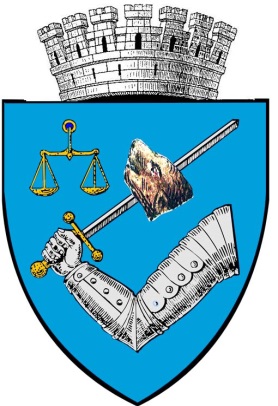 MUNICIPIUL TÎRGU-MUREŞROMÂNIA – 540026 Tîrgu-Mureş, Piaţa Victoriei nr. 3Tel: 00-40-265-268.330Fax: 00-40-265-269.571e-mail: secretar@tirgumures.ro www.tirgumures.ro Nr.   78.311  din  18  decembrie  2018    A N U N ŢMunicipiul Tîrgu Mureş,  în conformitate cu prevederile art. 7 din Legea nr. 52/2003 privind transparenţa decizională în administraţia publică, îşi face publică intenţia de a aproba printr-o hotărâre  modificarea Hotărârii nr. 365 din 29 noiembrie 2018 a  Consiliului Local al Municipiului Tîrgu Mureș privind aprobarea introducerii unor norme de  bune practici în municipiul Tîrgu-Mureş în ceea ce priveşte distribuirea de cataloage, pliante şi flyere publicitare,Proiectul de hotărâre este publicat din data de 18 decembrie  2018, pe site-ul Municipiului Tîrgu Mureş: www.tirgumures.ro şi afişat la sediul instituţiei din Tîrgu Mureş, P-ţa Victoriei, nr.3.Cei interesaţi pot  trimite în scris propuneri, sugestii, opinii care au valoare de recomandare, până la data de  28  decembrie  2018, la sediul Municipiului Tîrgu Mureş sau prin e-mail: secretar@tirgumures.ro.p. Secretarul  Municipiului  Tîrgu Mureş,Director executiv D.J.C.A.A.P.L.Cătană Dianora-MonicaROMÂNIA                                                                                     CONSILIER LOCAL                                                                 JUDEŢUL MUREŞ                            			                  	PÁPAI László ZsoltMUNICIPIUL TÎRGU MUREŞ				Nr. ……….. din ……..… 2018 EXPUNERE DE MOTIVEprivind modificarea Hotărârii nr. 365 din 29 noiembrie 2018 al Consiliului Local al Municipiului Tîrgu Mureș privind aprobarea introducerii unor norme de  bune practici în municipiul Tîrgu-Mureş în ceea ce priveşte distribuirea de cataloage,  pliante şi flyere publicitare	În expunerea de motive care însoțește HCL nr 365 din 29 noiembrie 2018 se precizează că magazinele de tip supermarket, hypermarket, discount etc de pe raza municipiului Tîrgu Mureș ”pentru o promovare eficientă a propriilor produse, periodic, recurg la distribuirea unor cataloage, pliante publicitare pentru consumatori cu reducerile şi promoţiile oferite. De asemenea există o sumedenie de societăţi comerciale, restaurante, persoane fizice, care în mod similar încearcă să-şi promoveze produsele şi serviciile oferite către populaţie. Este de menţionat că această formă de promovare a produselor şi a serviciilor este agreată de către comercianţi nu numai la noi în ţară cât şi în toată lumea, pentru că, conform studiilor economice, astfel se pot creşte semnificativ vânzările.”		În orașul nostru există cca 100 000 de locuințe individuale cu tot atâtea cutii poștale, multe cu proprietarii de drept aflați în străinătate. În acest sens, impunerea unei condiții practic irealizabile din punct de vedere logistic, cum ar fi cel precizat la Art. 1: ”distribuirea materialelor publicitare pe domeniul privat se poate face numai cu acordul prealabil, în scris, a persoanelor fizice și juridice de drept privat, care dețin un drept real asupra acelor imobile” duce la o suprareglementare nepermisă a pieței libere, din care vor avea de suferit atât firmele care au ca obiect de activitate distribuția materialelor publicitare cât și clienții acestora.	De asemenea este lezat dreptul la informație a cetățenilor.		Desigur, spargerile de locuințe constituie o problemă reală, și se impune o evidență a persoanelor care intră în casa scărilor în scopul distribuirii de materiale promoționale.	Cutiile montate în afara ușilor de intrare, destinate materialelor publicitare sunt de mult la modă și se întâlnesc frecvent în cartierele din oraș. Dar confecționarea lor cade în sarcina Asociațiilor de proprietari și nu se impune o achiziție din bani publici.	Având în vedere cele expuse, supun aprobării Consiliului Local Municipal Tîrgu-Mureş alăturatul proiect de hotărâre pentru aprobare.Aviz al   								  compartimentului de resort							               ______________________ROMÂNIA                                                                                                PROIECT,JUDEŢUL MUREŞ							      Consilier  local,  CONSILIUL LOCAL MUNICIPAL TÎRGU MUREŞ                       PÁPAI László ZsoltHOTĂRÂREA nr. ______din __________________ 2018privind modificarea Hotărârii nr. 365 din 29 noiembrie 2018 al Consiliului Local al Municipiului Tîrgu Mureș privind aprobarea introducerii unor norme de  bune practici în municipiul Tîrgu-Mureş în ceea ce priveşte distribuirea de cataloage, pliante şi flyere publicitareConsiliul local municipal Tîrgu Mures, întrunit în şedinţă ordinară de lucru,            Văzând expunerea de motive  nr. ……..…/………2018 a domnului consilier local PÁPAI László ZsoltAvând în vedere raportul de specialitate  ..............................................În conformitate cu prevederile art. 36 alin.(1), (2), lit. „c” şi lit. „d” , alin.(4) lit. „e” şi alin.(6) lit. „a” pct. 7, art. 45 alin. (1), art. 115 alin. (1) lit. „b” din Legea nr. 215/2001 privind administraţia publică locală, republicată,H o t ă r ă ş t e:Art. 1. Se modifică Hotărârea Consiliului Local nr. 365 din 29 noiembrie 2018, prin eliminarea din Art. 1 a frazei ”Distribuirea materialelor publicitare pe domeniul privat se poate face numai cu acordul prealabil, în scris, a persoanelor fizice și juridice de drept privat, care dețin un drept real asupra acelor imobile”Art. 2  Se înlocuiește textul Art. 2 din Hotărârea Consiliului Local nr. 365 din 29 noiembrie 2018 cu următorul text:Persoanele care distribuie materiale publicitare vor trebui să aibă asupra lor legitimație pe care să apară cel puțin numele și prenumele, firma angajatoare și numărul de telefon al firmei. Firmele distribuitoare de materiale publicitare vor ține o evidență strictă, sub formă de tabel, din care să reiasă pentru orice stradă/bloc din oraș denumirea materialului, data la care s-a făcut cât și numele angajatului care a efectuat distribuirea.Art. 3 Se modifică Art 4. din HCL 365 din 29 noiembrie 2018 prin eliminarea sintagmei ”cutiilor”.Art. 4. Se modifică Art. 5 din HCL 365 din 29 noiembrie 2018 în conformitate cu cele de mai sus, și va avea următoarul conținut: Se aprobă stabilirea unor sancţiuni şi amenzi pentru distribuitorii materialelor promoţionale care nu respectă prevederile de la art. 2 a prezentei hotărâri și a abțibildului STOP PUB după cum urmează:- pentru nerespectarea prevederilor de la art. 2 a prezentei hotărâri se aplică o amendă contravenţională între 100-500 lei sau avertisment;pentru nerespectarea dovedită prin probe (foto, video sau flagrant) a abțibildului STOP PUB se aplică o amendă între 100-1 000 lei sau avertisment.Art 5. Cu aducerea la îndeplinire a prezentei hotărâri se încredinţează Direcţia activităţi social-culturale şi patrimoniale, Serviciul Public Administraţia Domeniului Public, Direcţia economică şi Direcţia Poliţia locală.Art. 6. În conformitate cu prevederile art. 19, alin. (1), lit. e din Legea nr. 340/2004, republicată privind prefectul şi instituţia prefectului şi art. 3, alin. (1) din Legea nr. 554/2004 privind legea contenciosului administrativ, prezenta hotărâre se înaintează Prefectului Judeţului Mureş pentru exercitarea controlului de legalitate.Viză de  legalitate,Secretarul municipiului Tîrgu Mureş  